LESSON 7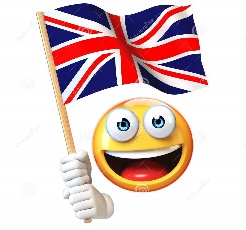 April 30thHELLO KIDS! 		 IT’S TIME FOR ENGLISH!Guarda la registrazione video che ti ho inviato: a Bridgetown è arrivata l’estate (summer), c’è il sole (it’s sunny) e fa caldo (it’s hot). I bambini sono fuori a giocare (to play) e mangiano il gelato (ice cream) o il ghiacciolo (ice lolly). Ci sono tanti fiori (flowers) e tanti insetti (insects) sui fiori.Anche gli animali sono fuori a giocare. Guarda a pag. 60: ascolta i nomi degli animali, indicali e ripeti il loro nome.  Ascolta la canzoncina e imita il verso degli animali man mano che li senti. Ascoltala più volte e canta anche tu.Continua il Picture dictionary sul quaderno disegnando gli animali e scrivendo accanto i relativi nomi. Il titolo è ANIMALS. Infine disegna sul quaderno 3 tabelle di tre caselle ciascuna ed in ciascuna casella disegna uno degli animali di cui abbiamo imparato i nomi, così durante la prossima lezione giochiamo a BINGO. (Vedi l’esempio che ti ho inviato). Il titolo è ANIMALS BINGO.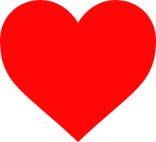 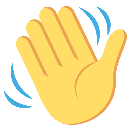 See you soon!	 Bye bye!